Infinite Veterinary Physiotherapy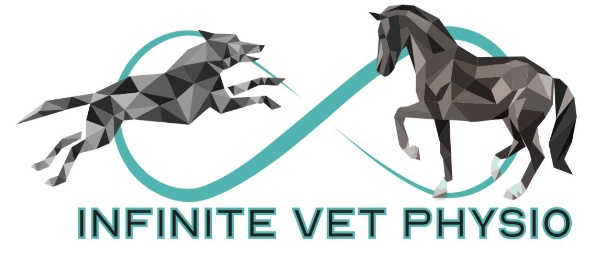 Tel: 07917678932infinitevetphysio@gmail.com                                                  www.infinitevetphysio.comReferral Form 2021Client Details:Patient Details:Veterinary Practice Details:	PLEASE TICK: Owner requested Musculoskeletal Check □ or Vet Referral □DECLARATIONThis animal is a patient under my care and to the best of my knowledge is fit to receive physiotherapy treatment and/or remedial exercise. In making this referral, I am not responsible for any physiotherapy assessment or treatment and the provision of professional indemnity insurance is the responsibility of the therapist. I authorise physiotherapy and/or remedial exercise to be carried out by Infinite Veterinary Physiotherapy.Sign:                                                    Print:                                                              Date:If you require a copy of the written report after initial assessment please tick here □Once completed and signed please return the form to : infinitevetphysio@gmail.comName:Home Telephone:Address:Mobile Telephone:Postcode:Email:Name:Colour:Age:Height (if applicable):Species:Weight:Breed:Insured:  Y/N            Insurance Co:Name of Veterinary Surgeon:Postcode:Practice Name:Telephone Number:Address:Email Address:History: Current issues or pre-existing conditions, including any current medications or supplements:Note: If a post- operative case please supply a copy of the recent medical history